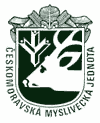 INFORMACE  ČMMJ OMS Louny  ze dne : 22.dubna 20201/  Hodnocení trofejíHodnocení trofejí se v letošním roce ohledně situace s Covid-19 a opatření vlády NEUSKUTEČNÍ. Nevozte prosím trofeje na sekretariát.2/Okresní   sněm se NEUSKUTEČNÍ v daném termínu, po uvolnění opatření s Covid-19  bude pravděpodobně na podzim.Pozvánky a delegátky budou zaslány včas  před sněmem.                                                       3/ Termíny  kynologických  akcí Jarní svod 26.4.2020  je ohledně situace s Covid-19 zrušen bez náhradního termínu.Zkoušky vloh 9.5.2020 také nebudou, bez náhradního termínu.Barvářské zkoušky 7.6.2020 se konat budou / s jistým opatřením/.4/Prohlížeči zvěřinyPo konzultaci s jednatelkou OMS Plzeň akce přesunuta na konec června, případně v záříPokud má někdo zájem zasílat tyto informace meilem navíc kromě hospodářů, prosím info na OMS Louny.Myslivosti zdar !                                                                                                          Ing. Lubomír Vent v.r.                                                                                                předseda ČMMJ OMS LounyVyřizuje : Petra Šedivá